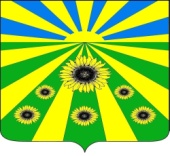 РЕШЕНИЕ СОВЕТА РАССВЕТОВСКОГО СЕЛЬСКОГО ПОСЕЛЕНИЯ СТАРОМИНСКОГО РАЙОНАот 25.02.2022                                                                                               № 28.1п. РассветОб утверждении отчета главы сельского поселения о результатах деятельности Совета и администрации Рассветовского сельского поселения Староминского района за 2021 годЗаслушав и обсудив отчет главы Рассветовского сельского поселения Староминского района Демченко Александра Викторовича о результатах деятельности Совета и администрации Рассветовского сельского поселения Староминского района за 2021 год, руководствуясь статьей 35 Федерального закона от 06 октября 2003 года № 131-ФЗ «Об общих принципах организации местного самоуправления в Российской Федерации» и статьей 26 Устава Рассветовского сельского поселения Староминского района, Совет Рассветовского сельского поселения Староминского района р е ш и л:1. Утвердить отчет главы Рассветовского сельского поселения Староминского района Демченко Александра Викторовича о результатах деятельности Совета и администрации Рассветовского сельского поселения Староминского района за 2021год (прилагается).2. Признать работу главы Рассветовского сельского поселения Староминского района за 2021 год удовлетворительной.3. Разместить отчет главы Рассветовского сельского поселения Староминского района о результатах деятельности Совета и администрации Рассветовского сельского поселения Староминского района за 2021 год на официальном сайте администрации Рассветовского сельского поселения  Староминского района в сети «Интернет».4. Решение вступает в силу со дня его официального обнародования.Глава Рассветовского сельского поселения Староминского района                                                                     А.В.ДемченкоПриложение к решению Совета Рассветовскогосельского поселенияСтароминского районаот 25.02.2022 № 28.1ОТЧЁТ главы Рассветовского сельского поселения «О результатах деятельности Совета и администрации Рассветовского сельского поселения за 2021 год»Добрый день, дорогие жители, уважаемые депутаты и гости!В соответствии с действующим федеральным законодательством, глава сельского поселения ежегодно отчитывается перед депутатами и населением о проделанной работе, и сегодня Вашему вниманию представляется отчет о работе за 2021 год. Общая характеристика поселения и его экономики.Рассветовское сельское поселение расположено в северо-западной части Краснодарского края, менее чем в  от краевого центра города Краснодара и в 20,5 км от районного центра – станицы Староминской. Рассветовское сельское поселение включает в себя шесть населенных пунктов с населением на 01.01.2022 г.:-поселок Рассвет –                               1399 чел.;-поселок Первомайский –                     477 чел.;-поселок Восточный –                           260 чел.;-поселок Заря –                                       258 чел.;-поселок Дальний –                                269 чел.;-поселок Придорожный –                      105 чел..Всего в поселении проживает 2768 человек. Количество постоянных хозяйств (дворов) – 1150, занимаемая площадь составляет 678, 48 га. Административным центром является поселок Рассвет. На территории Рассветовского сельского поселения проживает 13 национальностей.В 2021 году на территории поселения родилось детей - 18, умерло жителей 44. Из всего населения граждан в трудоспособном возрасте 1380 чел., пенсионеров – 670 чел., детей от рождения до 18 лет – 463 чел., семей имеющих 3-х и более детей – 38. Традиционно основу экономики сельского поселения составляет сельское хозяйство, это -АО фирма Агрокомплекс им. Н.И. Ткачева «п/п Большевик», ООО «Скиф», ООО «АгроСоюз», ООО «Аверс», ОАО «Староминскагропромтранс», КФХ Ланко, КФХ «Задруцкий» и другие. Также осуществляют свою деятельность 806 ЛПХ.Торговля представлена 12-ю объектами торговли. В поселении, представлены 2 основных сотовых операторов связи: Мегафон и МТС. К сожалению, на территории поселения работает только 300 жителей, все остальные вынуждены искать работу за пределами поселения или ведут личное подсобное хозяйство.Согласно полученным данным из Центра занятости населения Староминского района, количество безработных граждан на территории Рассветовского сельского поселения состоящих на учете в ЦЗ составляет- 11 человек. Уровень безработицы – на 01.01.2022 – составил 0,4 %Структура органов местного самоуправленияСтруктуру органов местного самоуправления составляют:Совет Рассветовского сельского поселения избран в 2019 году в количестве 10 депутатов, фактически сейчас 9 депутатов один депутат сложил полномочия в связи переходом на муниципальную службу.Администрация Рассветовского сельского поселения.Глава Рассветовского сельского поселения.4. Муниципальные учреждения (МКУК СДК п. Рассвет) (МКУК «Рассветовская поселенческая библиотека»).Администрация и Совет Рассветовского сельского поселения в 2021 году осуществляли свою деятельность в соответствии с Федеральным Законом №131 «Об общих принципах организации местного самоуправления в РФ», Уставом Рассветовского сельского поселения, а также нормативными актами федерального, регионального и местного уровней, определяющих деятельность администрации в решении возложенных на нее полномочий. Осуществлением поставленных задач занимались:-6 муниципальных служащих;-1 инспектор ВУС;-работники муниципальных учреждений (МКУК СДК п. Рассвет) (МКУК «Рассветовская поселенческая библиотека»)-18 человек.Источником информации о деятельности администрации Рассветовского сельского поселения является официальный сайт Рассветовского сельского поселения, где размещаются нормативные документы, а также вся информация о деятельности администрации. Источниками информации также являются газета «Степная Новь».В рамках реализации Федерального закона от 27.07.2010 № 210-ФЗ «Об организации предоставления государственных и муниципальных услуг», разработаны и приняты административные регламенты по оказанию муниципальных услуг в сельском поселении в количестве 14 шт. В рамках организации межведомственного взаимодействия между администрацией Рассветовского сельского поселения и МФЦ  заключено Соглашение об информационном взаимодействии при обеспечении предоставления государственных и муниципальных услуг в электронной форме. Один раз в неделю по средам в здании МКУК «СДК п. Рассвет» ведется прием специалисты МФЦ.3. Совет Рассветовского сельского поселения.Советом Рассветовского сельского поселения четвертого созыва в 2021 году проведено 8 сессий, на которых принято 41 решение.Наиболее значимые из них: принятие бюджета, внесение изменений в бюджет, утверждение Прейскуранта гарантированного перечня услуг по погребению, утверждение правил создания, внесение изменений в правила благоустройства и др.В Совете работает 3 депутатских комиссии:1. Комиссия по финансово-бюджетной и экономической политике, председателем которой является Ющенко Елена Александровна.2. Комиссия по вопросам агропромышленного комплекса, экологии, имущественных и земельных отношений, транспорта, связи, строительству и жилищно-коммунальному хозяйству, председателем которой является Мазняк Алексей Яковлевич.3. Комиссия по вопросам образования, здравоохранения, социальной защите населения, культуре, спорту, молодежи, взаимодействию с общественными организациями и средствами массовой информации, председателем которой является Алабердов Роман Алибиевич.Все нормативные акты, принятые Советом в 2021 году, подлежащие обнародованию, были обнародованы или опубликованы.Имеется годовой план работы Совета. За неделю публикуются объявления о сессии в газете.Основная работа Совета была направлена на исполнение в полном объеме его полномочий, определенных Федеральным Законом № 131 «Об общих принципах организации местного самоуправления в Российской Федерации» и Уставом МО Рассветовское сельское поселение.Определяющим фактором в деятельности Совета стала слаженная конструктивная работа депутатского корпуса с исполнительной властью – администрацией поселения, основанная на полном взаимопонимании по всем направлениям деятельности, что существенно повысило результативность и эффективность совместной работы.  4. Бюджет сельского поселенияВ числе наиболее важных исполнительно-распорядительных полномочий администрации поселения, закрепленных уставом поселения, являются полномочия по исполнению бюджета поселения. Бюджет Рассветовского сельского поселения Староминского района за 2021 год по доходам исполнен на 101,2 % к годовым плановым назначениям (уточненный годовой план 19143,7 тыс. рублей, фактически поступило 19366,3 тыс. рублей), в том числе поступление собственных доходов составило 7836,9 тыс. рублей при плане 7613,4 тыс. рублей или 102,9 %. Динамика поступлений собственных доходов в бюджет Рассветовского сельского поселения Староминского района  свидетельствует о том, что в 2021 году наблюдался  небольшой рост собственных доходов.Динамика поступлений налога на доходы физических лиц в бюджет Рассветовского сельского поселения Староминского района  свидетельствует о  небольшом увеличении данного налога в собственных доходах бюджета, так  в 2021 году 2037,8 тысяч рублей, что составляет 107,2 % к плановым назначениям 2021 года, а это 1900,7 тыс. рублей.Земельный налог в структуре собственных доходов бюджета поселения занимает 45,0 %. В 2021 году собрано - 3534,1 тысяч рублей, что составляет 100,4 % к плановым назначениям 2021 года.Определенный Бюджетным кодексом местный налог (налог на имущество физических лиц) в 2021 году занимал в структуре собственных доходов бюджета Рассветовского сельского поселения Староминского района по поступлению 3,2 %. В 2021 году собрано - 248,2 тыс. рублей (100,7 % к уровню к годовым плановым назначениям). В 2021 году безвозмездные поступления в бюджет составили 11529,3 тыс. рублей, в том числе: дотации на выравнивание бюджетной обеспеченности - 6929,3 тыс. рублей, поступили в полном объеме. Прочие дотации бюджетам сельских поселений - 531,1 тыс. рублей, поступили в полном объеме.Прочие субсидии бюджетам сельских поселений - 2460,0 тыс. рублей, поступили в полном объемесубвенции на осуществление полномочий по первичному воинскому учету на территориях, где отсутствуют военные комиссариаты - 245,3 тыс. рублей, поступили в полном объеме.субвенции бюджетам поселений на выполнение передаваемых полномочий субъектов РФ - 3,8 тыс. рублей, поступили в полном объеме.Прочие межбюджетные трансферты, передаваемые бюджетам сельских поселений - 1300,0 тыс. рублей, поступили в полном объеме.Прочие безвозмездные поступления в бюджеты сельских поселений - 60,0 тыс. рублей поступили в полном объеме.Возврат прочих остатков субсидий, субвенций и иных межбюджетных трансфертов, имеющих целевое назначение, прошлых лет из бюджетов сельских поселений - 0,2 тыс. рублей.Исполнение бюджета Рассветовского сельского поселения Староминского района по расходамРасходы бюджета Рассветовского сельского поселения Староминского района в 2021 году осуществлялись в объеме фактического поступления собственных доходов и безвозмездных поступлений.По расходам бюджет поселения исполнен на 89,1 % к плановым назначениям 2021 года. Первоочередное финансирование производилось по текущим расходам и выплате по статьям «оплата труда», «начисления на фонд оплаты труда», «оплата коммунальных услуг», «услуг связи». Так, в 2021 году в структуре расходов бюджета Рассветовского сельского поселения Староминского района удельный вес общегосударственных вопросов составил 29,4 %.Финансирование сферы  Национальная безопасность и правоохранительная деятельность за отчетный период произведено расходов на сумму 45,8 тыс. рублей.Финансирование сферы Национальная экономика Дорожное хозяйство (дорожный фонд), Другие вопросы в области национальной экономики за отчетный период произведено расходов на сумму 4235,7 тыс. рублей.Финансирование производственной сферы (Коммунальное хозяйство) за отчетный период произведено расходов на сумму 894,8 тыс. рублей. В структуре расходов  бюджета поселения также большой удельный вес расходов приходится на социальную сферу (культуру и средства массовой информации) 40,5 % от общей структуры расходов в 2021 году. Культура  7573,1 тыс. рублей, 95,3 % к плановым назначениям 2021 года.Средства массовой информации 61,6 тыс. рублей, 76,5 % к плановым назначениям 2021 года.Финансирование сферы Социальная политика (Социальное обеспечение населения) за отчетный период произведено расходов на сумму 180,4 тыс. рублей.Финансирование сферы Физическая культура и спорт (Физическая культура) за отчетный период произведено расходов на сумму 22,6 тыс. рублей.По состоянию на 01 января 2022 годы просроченная кредиторская задолженность отсутствует.План на 2022 годДоходы бюджета Рассветовского сельского поселения на 2022 год после внесения изменений на очередной сессии Рассветовского сельского поселения Староминского района от 10.02.2022 года № 27.1 составляют 14414,2 тыс. рублей.Расходы запланированы на 2022 год с учетом изменений 16223,9 тыс. рублей.По нескольким статям расходов бюджета  Рассветовского сельского поселения суммы заложены не в полном объеме, у поселения недостаточно средств на доведения заработной платы  работников культуры МКУК «СДК п. Рассвет» для выполнения динамики роста средней заработной платы работников культуры доведенных в 2021 году по Краснодарскому краю и выполнение поручения Президента Российской Федерации в 2022 году этих денежных средств не достаточно.Поэтому в течение года при поступлении доходов будут уточняться расходы бюджета  поселения.5. Жилищно-коммунальное хозяйство Администрацией Рассветовского сельского поселения на 2021 год приняты и исполнены следующие программы: - муниципальная программа Рассветовского сельского поселения Староминского района «Дорожное хозяйство и повышение безопасности дорожного движения на территории Рассветовского сельского поселения»: в 2021г. реализованы следующие мероприятия программы:  1. Ремонт автодороги по ул. Кузнечной от дома №5 до ул. Шахтерской  в п. Рассвет – 2 160 739,76  тыс.руб.;2. Ремонт тротуара по ул. Мира в п.Рассвет – 429 562,55; 3. Обслуживание уличного освещения автодорог -220,00 тыс.руб.;4. Ремонт гравийного покрытия автодорог в п. Восточный и  в п. Первомайский на суму 1078,924 тыс.руб..5. Работы по грейдированию гравийных и грунтовых дорог всех поселков поселения  на сумму- 144,000 тыс.руб.	На полученные финансовые средства от победы ТОС № 3 п. Заря в районном конкурсе «Лучший орган территориального общественного самоуправления» на общую сумму 531,1 тыс.руб. была установлена детская спортивная площадка возле ДК п. Заря.- муниципальная программа  Рассветовского сельского поселения «Управление муниципальным имуществом в Рассветовском сельском поселении Староминского района». В 2021 г. выполнены следующие мероприятия: - содержание, обслуживание газопроводов высокого и низкого давления, газового оборудования и аварийно-диспетчерское обслуживание газовых сетей – 202,93 тыс. руб.;По наведению санитарного порядка в течение 2021 г. проводились неоднократно субботники на территории кладбища, п. Рассвет. Помощь в наведении порядка оказывали жители поселения, а так же  предприятия, расположенные на территории поселения: ООО «Скиф», ЗАО фирма «Агрокомплекс». В том числе по безопасности дорожного движения в зимний период в очистке автодорог местного значения от снега, согласно заключенным договорам на 2021 – 2022 год.       В настоящее время услуги по обращению с твердыми коммунальными отходами на территории Рассветовского сельского поселения осуществляет региональный оператор ООО «Чистая станица», согласно единым тарифам. Все организации, находящиеся на территории поселения, также вывозят мусор по договорам с данной организацией. Специалистами администрации проводились систематические беседы с гражданами по вопросам, о запрете выбрасывания бытового мусора в неустановленных местах: на обочинах дорог, в лесопосадках и т.п..  Мероприятия по обеспечению устойчивой связью сети интернет и сотовой связи в п. Дальний выполнены в полном объеме в 2021 году.6. Землепользование С 1 января 2017 года полномочия по распоряжению земельными участками, в соответствии с законодательством переданы на уровень района. Теперь жителям по поводу предоставления земельного участка необходимо обращаться в отдел имущественных отношений администрации МО Староминский район. Администрация поселения в 2021 году продолжила заниматься регистрацией муниципального имущества, а именно проведены работы по межеванию, постановке на кадастровый учёт и оформлению в муниципальную собственность земельных участков в п. Первомайский, п. Дальний. В 2021 г. запланированы работы по другим объектам расположенных на территории Рассветовского сельского поселения.7. Похозяйственный учетИз 1150 дворов, 806 хозяйств занимается выращиванием продукции в личных подсобных хозяйствах, это не только те хозяйства в которых выращивается продукция животноводства (молоко, мясо) на сдачу, продажу, но и хозяйства выращивающие картофель, овощи, овец, кроликов, занимающихся производством мёда, молока, мяса для личных нужд.По данным похозяйственного учета в личных подсобных хозяйствах содержатся:Крупно рогатый скот всего: - 166 голов (в том числе из них коров) – 47 голов.Мелко рогатый скот – 88 голова (овцы, козы).В 2022 году жителям Рассветовского сельского поселения из краевого бюджета выплачено за реализацию сельхоз продукции субсидий 184 170 тыс. рублей-за реализацию молока -16 получателей- 160 720 тыс. рублей;- за реализацию мяса КРС- 6 получателей - 20 950 тысяч рублей;- за искусственное осеменение 2 получателя получили субсидию- 2,5 тыс. рублей.Администрация Рассветовского сельского поселения тесно сотрудничает с Управлением сельского хозяйства администрации МО Староминский район. Жителям нашего поселения предлагается перепрофилироваться на другие виды выращивания животных.В 2021 году в связи с пандемией занятия по обучению населения на базе Брюховетского колледжа, по перепрофилированию на другие виды выращивания животных не проводились В 2021 году в связи с пандемией уточнение похозяйственных книг администрацией Рассветовского сельского поселения также не проводилось.За 2021 год специалистом 2 категории Рассветовского сельского поселения выдано 733 разных видов справок и выписок из книг похозяйственного учета.8. ПРАВОВАЯ ДЕЯТЕЛЬНОСТЬ АДМИНИСТРАЦИИАдминистрацией Рассветовского сельского поселения Староминского района в 2021 году было заключено 223 договора (соглашений, муниципальных контрактов) с организациями, индивидуальными предпринимателями на закупку товаров, оказание услуг, выполнение работ для муниципальных нужд.За отчётный период административной комиссией при администрации Рассветовского сельского поселения Староминского района с 01.01.2021 г. по 31.12.2021 г. проводились заседания административной комиссии по вопросам профилактики правонарушений в области пожарной безопасности, выброса мусора в общественных местах, несоблюдения правил содержания домашних животных и других вопросов связанных с нарушением правил благоустройства. Благодаря своевременной работе административной комиссии на территории Рассветовского сельского поселения не было допущено серьезных нарушений. Наиболее частыми нарушениями в сельской местности является нарушение ст. 7.15. Закона Краснодарского края «Об административных правонарушениях» №608-КЗ от 23.07.2003г. «Сжигание сухой растительности и послеуборочных остатков сельскохозяйственных культур». По данному вопросу ведется постоянная профилактическая работа с населением.Нами не допущено ни одного пожара, а это одна из важнейших задач  работы администрации поселения.В течении 2021 года велась работа по формированию и техническому оснащению рабочих мест и подключению к системе межведомственного взаимодействия, а также переводу услуг, предоставляемых администрацией Рассветовского сельского поселения в электронном виде.9. Работа с обращениями гражданВ администрации сельского поселения определен порядок и график приема граждан по личным вопросам, а также места приема главой и специалистами района.В 2021 году в администрацию поступило 23 письменных обращения от граждан, в том числе из администрации района, края 14. На личном приеме принято граждан -146 человек.Анализ поступающих обращений показывает, что наиболее актуальными вопросами являются вопросы жилищно-коммунального хозяйства, ремонта и восстановления дорог, водоснабжение, газификации, улучшения жилищных условий, здравоохранение, перевозка жителей. 10. ПОЖАРНАЯ БЕЗОПАСНОСТЬНа территории Рассветовского сельского поселения Староминского района действует муниципальная программа «Обеспечение первичных мер пожарной безопасности на территории Рассветовского сельского поселения Староминского района». Основные задачи муниципальной программы - реализация первичных мер пожарной безопасности в границах населенных пунктов поселения. По программе на 2021 год освоено – 83,350 тыс. руб. из них:- 8,0 тыс. руб. - техническое обслуживание автоматической установки пожарной сигнализации, системы оповещения о пожаре и управление эвакуацией (АУПС и СОУЭ) в здании администрации Рассветовского сельского поселения Староминского района; - 37,6 тыс. руб. - техническое обслуживание автоматической установки пожарной сигнализации, системы оповещения о пожаре и управление эвакуацией (АУПС и СОУЭ) в здании СДК пос. Рассвет и СДК пос. Первомайский;- 3,6 тыс. руб. - приобретение, баннеров по мерам пожарной безопасности;- 15,2 тыс.руб.-на проектно-сметную документацию, для строительство пожарных гидрантов в п.Заря;-14,95 тыс.руб.-приобретение ранцевых огнетушителей;-4,0 тыс.руб.- Обучение пожарному техническому минимуму.Мероприятия программы, требующие бюджетного финансирования, за истекший период 2021 года выполнены на 100%.В течение года проводилась агитационная и профилактическая работа среди населения по обеспечению пожарной безопасности, подворовой обход с вручение памяток по пожарной безопасности. Хотелось бы отметить участия в указанных мероприятиях председателей ТОС, казачества, сотрудников МЧС и МВД.В профилактической работе с населением особое внимание уделено семьям «группы риска». На 2022 год запланировано:-строительство 3 пожарных гидранта в п. Рассвет;-приобретение мегафонов для оповещения населения;-приобретение огнетушителей.11. МОЛОДЕЖНАЯ ПОЛИТИКА И СПОРТНа территории Рассветовского сельского поселения Староминского района действует муниципальная программа «Молодежь Рассветовского сельского поселения Староминского района». В связи со сложившейся эпидемиологической ситуацией мероприятия на молодёжной площадке «Юность» в 2021 году не проводились.Так же действует муниципальная программа «Развитие физической культуры и спорта на территории Рассветовского сельского поселения Староминского района». По программе на 2021 год было освоено - 22,6 тыс. руб.Денежные средства были потрачены на проведение спортивных мероприятий, направленных на развитие и укрепление физической культуры и спорта в поселении. В целях совершенствования материально-технической базы для занятий физической культурой и спортом приобретен спортивный инвентарь.12. ВОИНСКИЙ УЧЕТВ Рассветовском сельском поселении Староминского района на воинском учете состоит: 481 человек: из них 422 - прапорщиков, мичманов, сержантов, старшин, солдат и матросов запаса, 11 офицеров запаса, 48 граждан, подлежащих призыву на военную службу, не прибывающих в запасе. В 2021 году движение учитываемых ресурсов составило - 58 человек. Убыло- 42 человек, прибыло-16 человек, собраны и подготовлены дела на 9 граждан, подлежащих первоначальной постановке на воинский учет, юношей 2005 года рождения.За 2021 год выполнены основные задачи по воинскому учёту: - В целях исполнения указаний Министерства Обороны проведена агитационная работа с гражданами, пребывающими в запасе, по заключению контрактов о пребывании в мобилизационном людском резерве. Постоянно ведется изучение документов по ведению воинского учета. В течение года производится постановка на воинский учет граждан, заполняются на них учетные и алфавитные карточки. 13. Культура Рассветовского сельского поселенияПроведением культурно-массовых мероприятий в поселении занимается коллектив МКУК «СДК п. Рассвет». В Муниципальном казенном учреждении «СДК п. Рассвет» в 2021 году работа Культурно досуговых учреждений осталась стабильной. В состав МКУК «СДК п. Рассвет» входит 4 работающих культурно-досуговых учреждений: «Сельский Дом культуры поселка Рассвет»«Сельский Дом культуры поселка Первомайский»«Сельский Дом культуры поселка Заря» «Сельский клуб поселка Дальний» Направлениями работы МКУК «СДК п. Рассвет» в отчетном году являлась народная традиционная культура и культурно-досуговая деятельность, военно-патриотическое и духовно – нравственное воспитание детей и подростков, мероприятие направленные на формирование здорового образа жизни и развитие творческих способностей населения сельского поселения, работа с семьями, пожилой аудиторий и людьми с ограниченными возможностями. В 2021 г. проводились мероприятия разных  направлений таких как: рождественские и календарные  праздники, концерты,  информационные часы, фестивали, тематические вечера, круглые столы, акции и др.За отчетный период в МКУК «СДК п. Рассвет» для жителей Рассветовского сельского поселения было проведено 1447 мероприятий, которые посетили 30515 человек.Велась индивидуальная профилактическая работа в отношении семей и несовершеннолетних, стоящих на учёте в комиссии по делам несовершеннолетних и защите их прав.Работали 23  клубных формирований, которые посещали 550 человек.14. Рассветовская поселенческая библиотекаМуниципальное казенное учреждение культуры «Рассветовская поселенческая библиотека» Рассветовского сельского поселения Староминского района, является  подведомственным учреждение культуры администрации  Рассветовского сельского поселения . Основными целями и задачами работы библиотеки в 2021 году являлись:Организация работы библиотеки по предоставлению услуг  по удовлетворению информационных, образовательных, интеллектуальных потребностей граждан.Продвижение книги и чтения среди населения и повышение уровня читательской активности.В 2021 году МКУК «Рассветовская поселенческая библиотека» работала в обычном режиме с соблюдением  мер и рекомендаций Роспотребнадзора,  в связи  с ограничениями по предотвращению распространения новой короновирусной инфекции (COVID-19).Все запланированные годовые  массовые мероприятия проводятся в онлайн формате в социальных сетях и сайте библиотеки.Основные контрольные показатели за 2021год.В целях повышения библиотечного обслуживания населения  библиотека сотрудничает с  администрацией Рассветовского сельского поселения, МКУК «СДК п. Рассвет», МБОУ СОШ № 5, Рассветовским хуторским казачьим обществом.15. Территориального общественного самоуправления (ТОС)На территории Рассветовского сельского поселения Староминского района с 2019 по 2023 годы действует муниципальная программа «Территориальное Общественное самоуправление в Рассветовском сельском поселении», в рамках этой программы в 2021 году осуществляли свою работу руководители ТОС шести поселков. Деятельность органов территориального общественного самоуправления – это огромная помощь администрации в работе с населением.Руководители ТОС активно сотрудничают с органами местного самоуправления, участвуют в работе сессий депутатов поселения, являются связующим звеном между жителями территории органа ТОС и руководителями организаций, предприятий и различными структурами органов власти. Активно сотрудничают с участковым уполномоченным полиции, МЧС, по вопросам профилактики правонарушений, своевременному выявлению неблагополучия в семьях, санитарному состоянию улиц и домовладений, пожарной безопасности.Компенсационные выплаты руководителям ТОС составляют 1500 в поселке Рассвет и 1000 рублей в остальных поселках. В 2021 году Конкурс на звание «Лучший орган территориального общественного самоуправления» за 2020 год выиграла председатель ТОС № 3 п. Заря Рогачева Юлия Юрьевна. Сумма денежных средства предоставленных бюджету Рассветовского сельского поселения из краевого бюджета в форме дотаций на поощрение победителя в конкурсе на звание «Лучший орган территориального общественного самоуправления» составила 531,1 тыс.руб. Выделенные средства были использовании на территории п Заря, около здания СДК п. Заря была установлена детская спортивная площадка.Все денежные средства использованы по целевому назначению.В 2021 году подведены итоги работы председателей ТОС Рассветовского сельского поселения, поданы все необходимые документы на районный конкурс председателя ТОС № 2 п. Восточный: Поповой Веры Владимировны для дальнейшего участие в краевом конкурсе ТОС. Уже известны результаты участия в конкурсе Поповой Веры Владимировны ,она заняла 3 место сумма которого составляет 212 тыс. рублей.Задачи на -2022 годУважаемые депутаты, присутствующие!Основными нашими задачами на 2022 – 2023 годы являются:-Капитальный ремонт части автомобильной дороги общего пользования населенных пунктов, имеющих асфальтобетонное покрытие, включая разработку проектно- сметной документации, по ул. Ленина в п. Заря (2022 г.), ремонт тротуара по ул.Мира в п.Рассвет (2023 г.), ремонт ул.Мира п. Рассвет (2023 г.) по муниципальной программе Рассветовского сельского  поселения «Дорожное хозяйство и повышение безопасности дорожного движения на территории Рассветовского сельского поселения» на условиях софинансирования с краевым бюджетом, объем финансирования составляет 2589,474 тыс. руб.;-планируется за счет бюджета поселения провести ремонт гравийных дорог, во всех поселках;-планируется проведение работ по грейдированию гравийных и грунтовых дорог всех поселков поселения за счет бюджета поселения.-благоустройство территории детской площадки в п. Придорожный;-выполнение работ  по приведению в надлежащий вид объектов культуры и их функционирования;-выполнение работ  по улучшению спортивной базы поселения;- подготовить паковую территорию при ДК п.Рассвет к благоустройству на 2023 год.В единый день голосования 11 сентября 2022 года в Российской Федерации пройдут выборные кампании различного уровня, включая выборы в ЗСК Краснодарского края.Просим Вас не быть равнодушными и принять активное участие в выборах!Заканчивая свое выступление, разрешите выразить слова благодарности администрации Староминского района, территориальным органам местного самоуправления, депутатам, предприятиям и организациям за эффективное взаимодействие и активное участие в жизни поселения.Выражаю слова благодарности также всем жителям поселения, которые не остаются в стороне от наших проблем и оказывают всевозможную помощь, в благоустройстве нашей территории. Только вместе мы можем решить наши проблемы и преодолеть трудности. Огромное всем спасибо, надеюсь на совместную работу и поддержку всех жителей.Уверен, что при поддержке районной администрации, мы сможем сделать нашу жизнь достойной, а сельское поселение уютным и процветающим! Хочу пожелать Вам всем крепкого здоровья, семейного благополучия, чистого, светлого неба над головой, достойной заработной платы, удачи и счастья.Благодарю за внимание!Глава Рассветовского сельского поселенияСтароминского района                                                    А.В. Демченко202020202020202120212021ДОХОДЫпланисполнено% исполненияпланисполнено% исполненияНалог на доходы физических лиц1907,11925,2100,91900,72037,8107,2Единый сельскохозяйственный налог 178,8178,9100,077,877,8100,0Налог на имущество физических лиц251,0257,2102,5246,4248,2100,7Земельный налог4862,44903,5100,83521,23534,2100,4Арендная плата62,162,4100,566,867,0100,3Прочие доходы55,755,9100,474,674,6100,0Итого собственные доходы7317,17383,1100,95887,56039,5102,6Доходы от уплаты акцизов1434,51552,2108,21726,91797,4104,0Дотации бюджетам поселений на выравнивание бюджетной обеспеченности3020,33020,3100,06929,36929,3100,0Прочие дотации бюджетам сельских поселений212,5212,5100,0531,1531,1100,0Прочие субсидии бюджетам поселений2330,92330,899,92460,02460,0100,0Субвенции бюджетам на осуществление первичного воинского учета на территориях, где отсутствуют военные комиссариаты243,0243,0100,0245,3245,3100,0Субвенции бюджетам поселений на выполнение передаваемых полномочий субъектов Российской Федерации3,83,8100,03,83,8100,0Прочие межбюджетные трансферты, передаваемые бюджетам сельских поселений3851,63851,6100,01300,01300,0100,0Прочие безвозмездные поступления в бюджеты сельских поселений35,035,0100,060,060,0100,0Доходы бюджетов сельских поселений от возврата остатков субсидий, субвенций и иных межбюджетных трансфертов, имеющих целевое назначение, прошлых лет из бюджетов муниципальных районов100,0100,0100,00,00,00,0Возврат прочих остатков субсидий, субвенций и иных межбюджетных трансфертов, имеющих целевое назначение, прошлых лет из бюджетов сельских поселений0,00,00,00,20,2100,0Всего18548,718732,3101,019143,719366,3101,220202020202020202021202120212021Расходыпланисполнено% исполненияДоля расходовпланисполнено% исполненияДоля расходовОбщегосударственные вопросы5533,55344,496,627,45643,35528,898,029,4высшего  должностного лица муниципального образования719,8719,81003,7722,3722,31003,8местных администраций3697,13575,996,718,43699,43698,999,919,6органов финансового (финансово-бюджетного) надзора162,0162,01000,8191,0191,01001,0Другие общегосударственные вопросы954,6886,692,94,51030,6916,688,94,9Национальная оборона243,0243,01001,2245,3245,31001,3Национальная безопасность и правоохранительная деятельность50,050,01000,345,845,81000,2Национальная экономика5383,73994,874,220,56073,04235,769,722,5Дорожное хозяйство5369,13980,274,120,46057,04219,769,722,4Другие вопросы в области национальной экономики14,614,61000,0716,016,01000,08Жилищно-коммунальное хозяйство1317,31317,397,66,3894,8894,81004,7Молодежная политика и оздоровление детей6,26,21000,030,00,00,00,0Культура, кинематография8552,58265,596,642,47945,27613,195,840,4Физическая культура  и спорт26,126,11000,122,622,61000,1Социальное обеспечение населения178,9178,91000,9180,4180,41000,9Средства массовой информации44,444,41000,280,561,676,60,3итого21335,619470,691,321130,918828,189,1Читатели- 767Книговыдача - 16066Посещение -9109